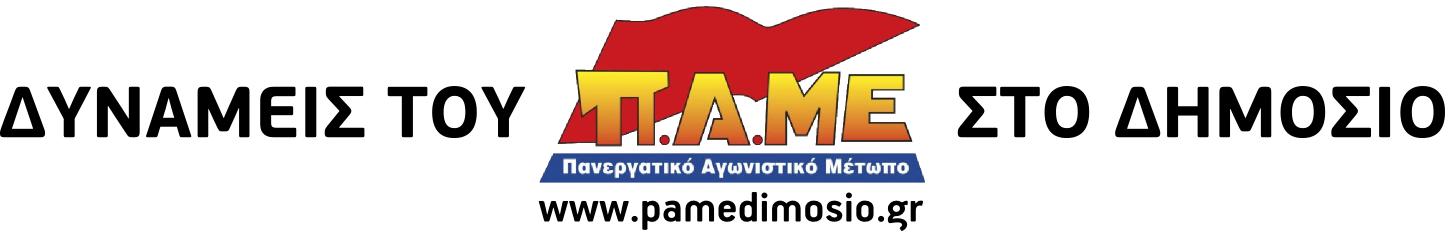 ΤΕΤΑΡΤΗ 15 ΙΟΥΛΗ24ωρη ΑΠΕΡΓΙΑ ΣΤΟ ΔΗΜΟΣΙΟ10:30 πμ απεργιακή συγκέντρωση στην Ομόνοια  7.30 μμ ΟΛΟΙ ΣΤΟ ΣΥΛΛΑΛΗΤΗΡΙΟ ΤΟΥ ΠΑΜΕ!ΚΑΤΩ Η ΝΕΑ ΣΥΜΦΩΝΙΑ ΤΗΣ ΒΑΡΒΑΡΟΤΗΤΑΣ 
ΚΑΙ ΤΗΣ ΝΤΡΟΠΗΣ!Η συγκυβέρνηση ΣΥΡΙΖΑ-ΑΝΕΛ όπως και οι προηγούμενες μας ματώνουν, μας σφαγιάζουν για να σώσουν με κάθε τρόπο την κερδοφορία των μονοπωλιακών ομίλων. Χωρίς να καταργήσουν ούτε μισό άρθρο από τους νόμους που πτώχευσαν το λαό τα προηγούμενα χρόνια, φέρνουν νέα μέτρα ολικής εξόντωσης των εργαζόμενων και του λαού.Φέρνουν απολύσεις στο Δημόσιο, νέες μειώσεις σε μισθούς και συντάξεις, αυξάνουν υποχρεωτικά τα όρια συνταξιοδότησης στα 67, ενώ στον αέρα θα βρίσκονται οι διαθέσιμοι συνάδελφοι που επαναπροσλήφθηκαν το προηγούμενο διάστημα (ν. 4325/2015). Φέρνουν απαγόρευση πολιτικής και συνδικαλιστικής δράσης των δημοσίων υπαλλήλων!!!Χρήμα, νέα προνόμια και προστασία στους επιχειρηματικούς ομίλους!Το ΠΑΜΕ είχε προειδοποιήσει τους εργαζόμενους από νωρίς για το ρόλο της νέας κυβέρνησης! Τώρα που ήρθε η ώρα των αποφάσεων φάνηκε ξεκάθαρα, ο βαθιά εχθρικός ρόλος της συγκυβέρνησης ΣΥΡΙΖΑ-ΑΝΕΛ προς τα εργατικά-λαϊκά συμφέροντα. Όπως και οι προηγούμενες κυβερνήσεις, δεν έκανε λάθος, δεν είναι ανίκανη. Αντιθέτως είναι αρκετά ικανή ώστε να φέρει συνολικά όλο το πακέτο πτώχευσης του λαού και με το νέο μνημόνιο που υπέγραψε να ικανοποιήσει όλες τις πάγιες επιδιώξεις και τους πόθους των βιομηχάνων – εφοπλιστών - μεγαλοεργοδοσίας.  Μόνο στη δική μας δύναμη, στην οργάνωση μας μπορούμε να στηριζόμαστε!Ετοιμαζόμαστε για νέους πιο σκληρούς και δύσκολους αγώνες, παντού!Λέει ψέματα η κυβέρνηση πως με το νέο μνημόνιο θα πληρώσουν οι έχοντες και η ολιγαρχία, ότι τα μέτρα θα βασίζονται στην «κοινωνική δικαιοσύνη». Στόχος είναι το ξεζούμισμα του λαού, το παραπέρα πετσόκομμα των μισθών και των συντάξεων, η παραπέρα εκμετάλλευση των εργαζόμενων. ΝΑ ΜΗΝ ΠΕΡΑΣΟΥΝ ΤΑ ΝΕΑ ΒΑΡΒΑΡΑ ΜΕΤΡΑ!Να ακυρωθούν σε κάθε εργοστάσιο, τόπο δουλειάς!Να δώσει άμεση απάντηση κάθε εργατική-λαϊκή γειτονιά!Μας θέλουν μισοάνεργους-μισοεργαζόμενους, να δουλεύουμε για ένα κομμάτι ψωμί, χωρίς εργασιακά δικαιώματα, με ελάχιστη κοινωνική ασφάλιση και σύνταξη. Μας θέλουν γονατιστούς, διασπασμένους, φοβισμένους, αιώνια υποταγμένους στο μονόδρομο της Ευρωπαϊκής Ένωσης! Αυτούς τους νόμους επιβάλει η ΕΕ, η ένωση του κεφαλαίου με τα μνημόνια διαρκείας και οι κυβερνήσεις που πίνουν νερό στην εξουσία τους.Αρκετά ματώσαμε – αρκετά πληρώσαμε!ΔΕΝ ΚΑΝΟΥΜΕ ΠΙΣΩ! Εδώ και τώρα κόντρα στην τρομοκρατία και τους εκβιασμούς, διεκδικούμε:Αυξήσεις σε μισθούς, συντάξεις και επιδόματα. Κανείς εργαζόμενος κάτω από 751 κατώτερο μισθό!Κάλυψη όλων των απωλειών που είχαμε τα προηγούμενα χρόνια!Κατάργηση των αντεργατικών νόμων, αποκατάσταση των ΣΣΕ!Ουσιαστική προστασία όλων των ανέργων!Αρκετά ανεχθήκαμε την κοροϊδία, τις απάτες τους, τις υποκρισίες τους!Η προσπάθεια επιβολής των νέων εξοντωτικών μέτρων στη Βουλή, πρέπει να πεισμώσει τους εργαζόμενους, τη νεολαία, τους ανέργους, τους συνταξιούχους, τις γυναίκες. Με την κοινωνική συμμαχία (ΠΑΣΕΒΕ-ΠΑΣΥ-ΜΑΣ-ΟΓΕ) όλων όσων πλήττονται από την δράση και την πολιτική των μονοπωλιακών ομίλων, με μεγαλύτερη ορμή, πιο αποφασιστικά και συνειδητά να αγωνιστούμε για να μην εφαρμοστεί στη ζωή το νέο μνημόνιο, για την ανατροπή όλων των προηγούμενων βάρβαρων μέτρων. Δουλειά, ψωμί και ανθρώπινη ζωή για το λαό και όχι μνημόνια διαρκείας!Τώρα χρειάζεται λαϊκή αποφασιστική οργάνωση και αντεπίθεση με ενιαίο μέτωπο που θα εκφράζεται σε κάθε κλάδο, εργοστάσιο το εργοστάσιο, σε κάθε εργασιακό χώρο, σε κάθε γειτονιά. Τα ΔΣ των σωματείων να πάρουν την ευθύνη που τους αναλογεί. Με ΔΣ αποφασισμένα για αγώνα, με πρωτοπόρους αγωνιστές στη δράση, στην πρωτοβουλία, στην ανάπτυξη των αγώνων σε κάθε κλάδο και χώρο δουλειάς.Οι εργαζόμενοι ΠΡΕΠΕΙ ΤΩΡΑ να προσπεράσουν, να πετάξουν στον κάδο απορριμμάτων την συμβιβασμένη πλειοψηφία της ΓΣΕΕ που ευθυγραμμίστηκε σε όλα με τις απαιτήσεις των μεγαλοβιομηχάνων αλλά και τις συνδικαλιστικές ηγεσίες του νέου εργοδοτικού και κυβερνητικού συνδικαλισμού και των δυνάμεων της ΑΝΤΑΡΣΥΑ, που χέρι-χέρι με τους κυβερνητικούς συνδικαλιστές του ΣΥΡΙΖΑ όλο το προηγούμενο διάστημα μας καλούσαν δήθεν αγωνιστικά να στηρίξουμε την κυβέρνηση στις διαπραγματεύσεις της και δεν έλειψαν από καμία κυβερνητική φιέστα.Να μην περάσει η ηττοπάθεια και ο συμβιβασμός!Να τσακίσουμε τα κηρύγματα υποταγής!Η λαϊκή παρέμβαση, η οργή για τα νέα μέτρα πτώχευσης, πρέπει να συνδυαστεί με τη μαζική και ουσιαστική συμμετοχή των εργαζομένων, των ανέργων, των νέων και των γυναικών στα σωματεία, στα συνδικάτα, στις μαζικές οργανώσεις. Να πυκνώσουν οι συζητήσεις στα εργοστάσια, σε όλους τους τόπους δουλειάς. Σε αυτόν τον αγώνα χωράνε όλοι, ανεξάρτητα από την χθεσινή τους πολιτική στάση.ΟΥΤΕ ΩΡΑ ΧΑΜΕΝΗ! Να φτάσει το κάλεσμα για αντίσταση και αγώνα παντού!Να αποβάλουμε το φόβο της σύγκρουσης με την ΕΕ, με τα μονοπώλια και την εξουσία τους. Οι εργαζόμενοι πρέπει να αρνηθούν να πληρώσουν το χρέος που δημιούργησε η πλουτοκρατία, τις συνέπειες της καπιταλιστικής κρίσης. Να πληρώσει η οικονομική ολιγαρχία. Εμείς παράγουμε τον πλούτο! Δεν μπορεί να μοιραστεί δίκαια όταν διαχειριστές του είναι οι καπιταλιστές και τα τσιράκια τους στις κυβερνήσεις. Εμείς πρέπει να γίνουμε κυρίαρχοι του πλούτου που παράγουμεΒΑΖΟΥΜΕ ΤΗ ΔΙΚΗ ΜΑΣ ΣΦΡΑΓΙΔΑ ΣΤΙΣ ΕΞΕΛΙΞΕΙΣΜΠΟΡΟΥΜΕ ΝΑ ΚΑΤΑΡΓΗΣΟΥΜΕ ΑΝΤΙΛΑΪΚΟΥΣ ΝΟΜΟΥΣ 
ΚΑΙ ΑΦΕΝΤΙΚΑ